DATE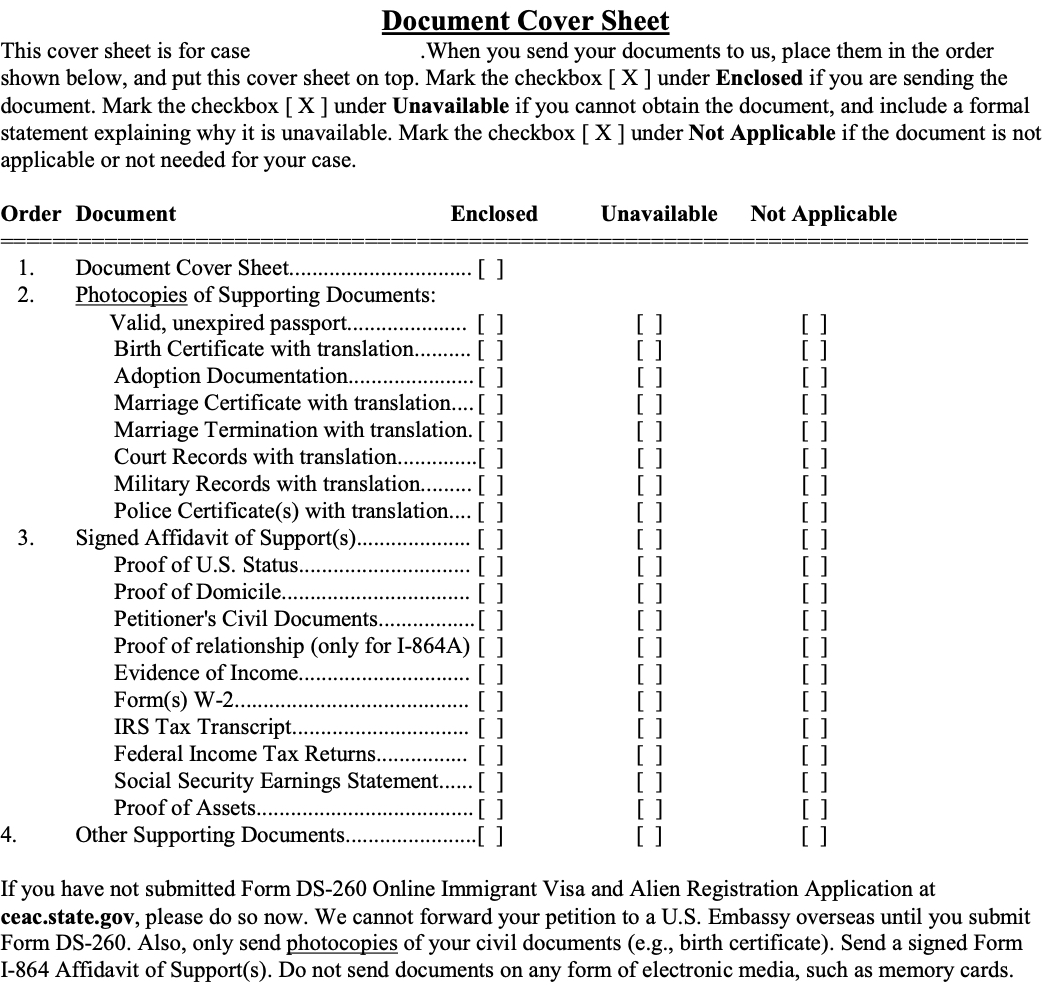 E1MOS2021XXXXXX